  苗栗縣三義高中辦理108年度上半年防災演練成果照片辦理時間:108年6月13日辦理地點:三義高中校園辦理人數:800人成果照片高中部學生疏散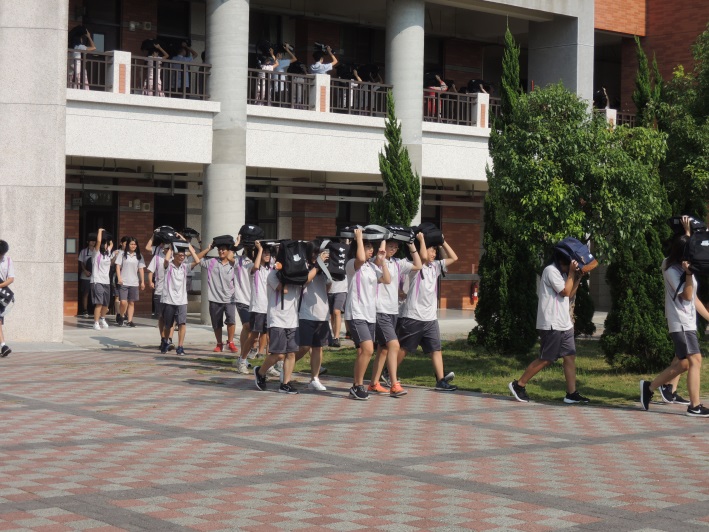 國中部學生疏散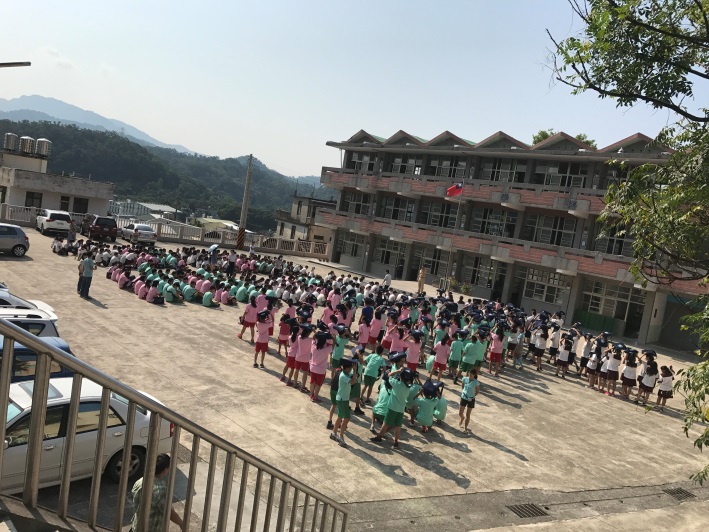 緊急急救演練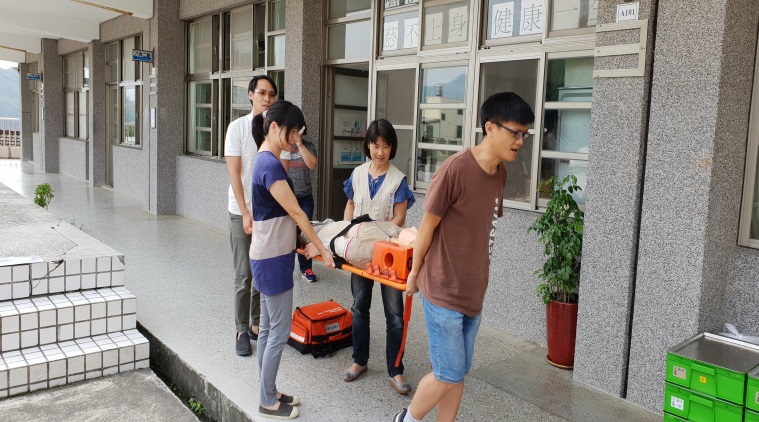 疏散最終集合點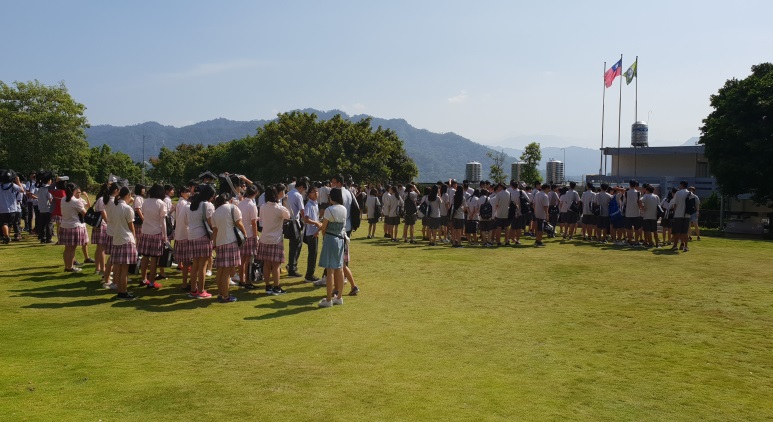 